COMP ENG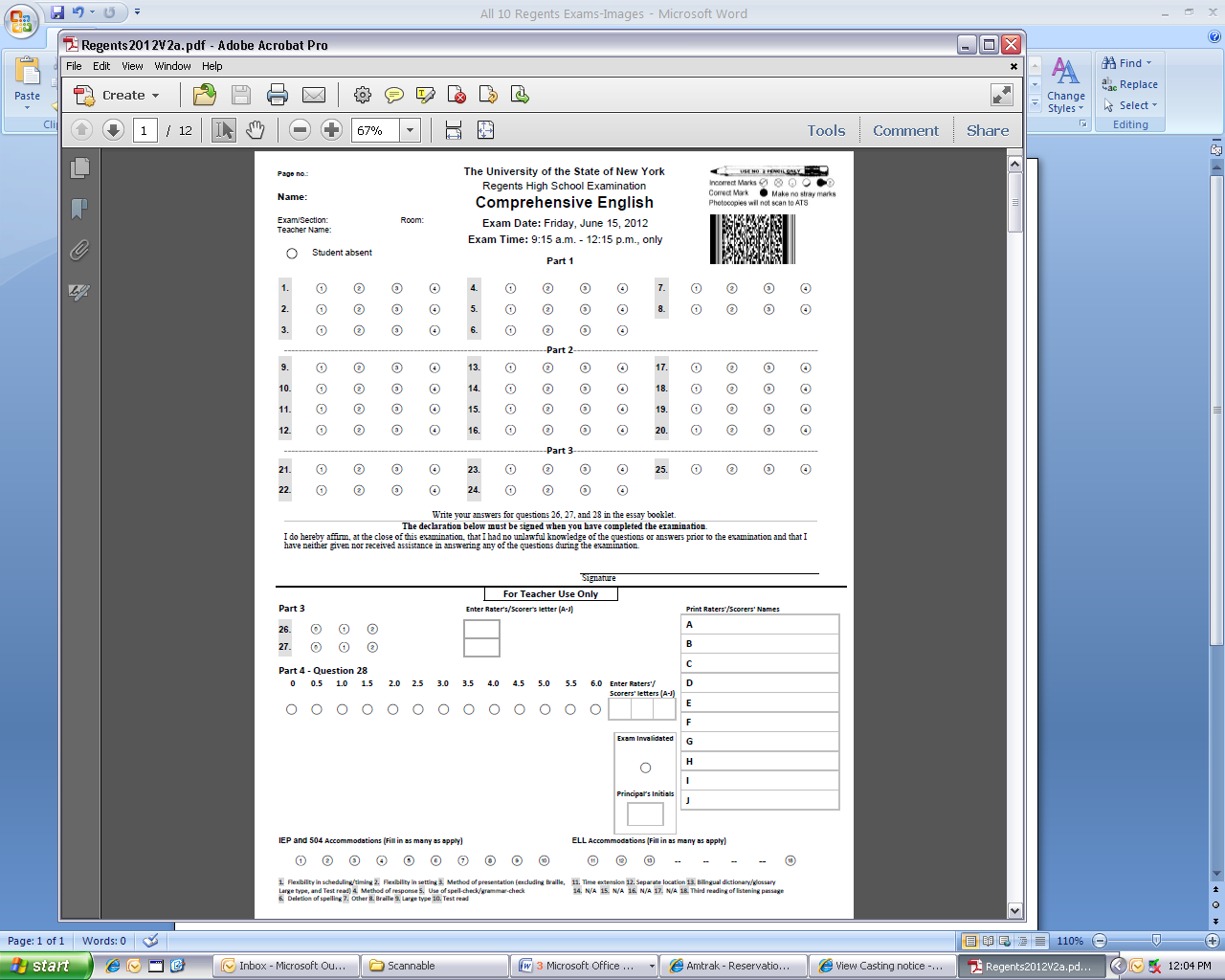 INT ALG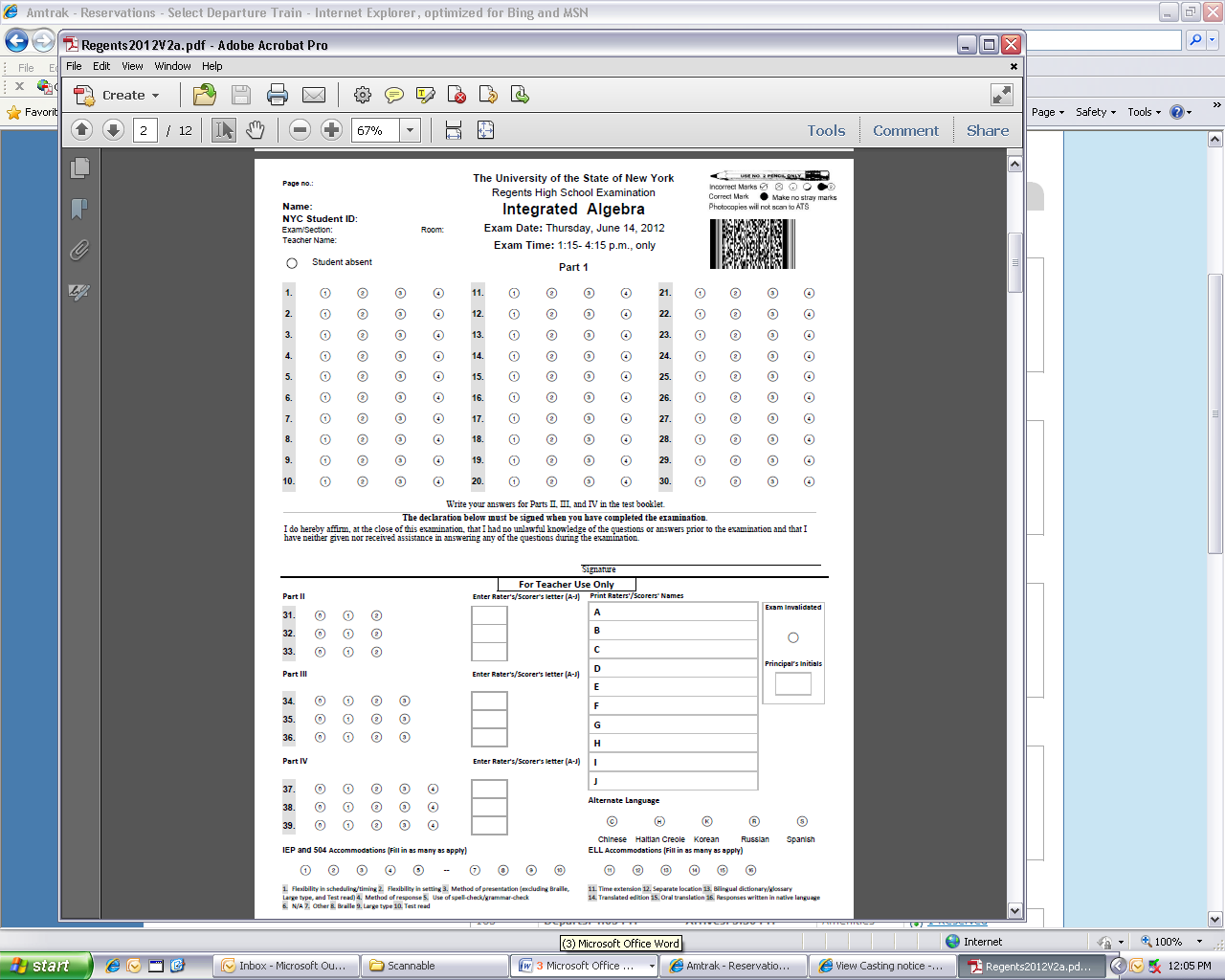 ALG 2/TRIG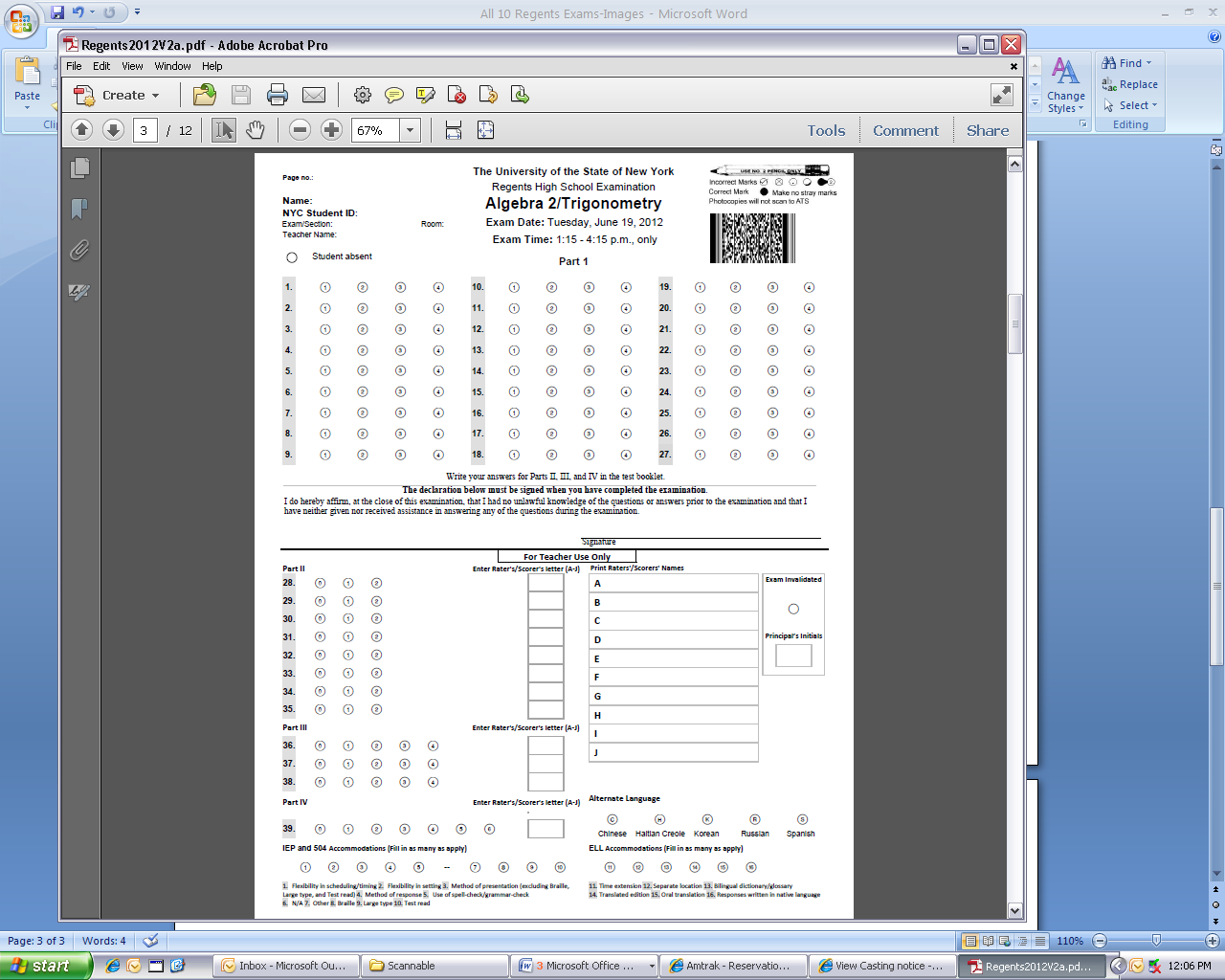 GEOMETRY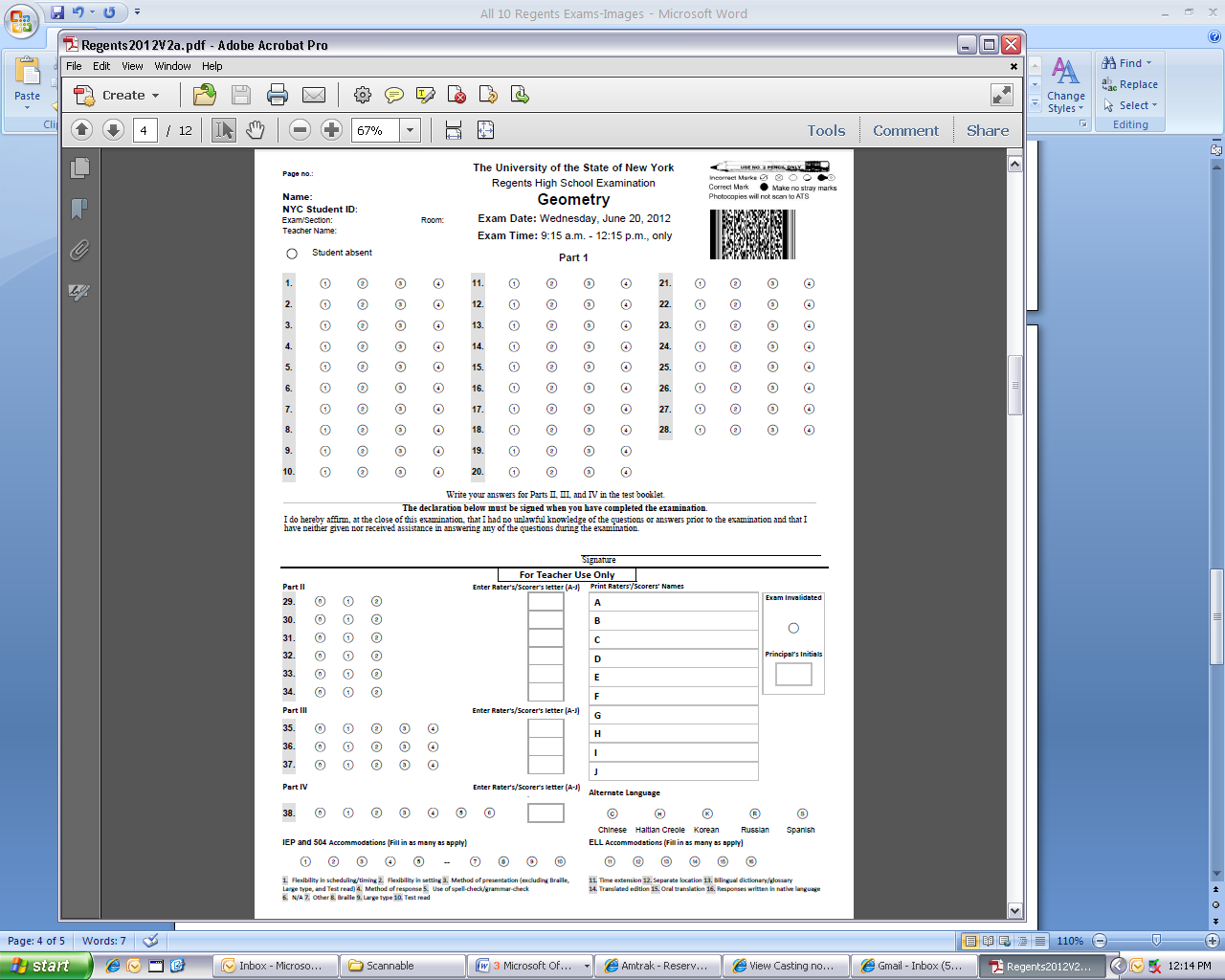 PHYSICAL SETTING/EARTH SCIENCE (p.1)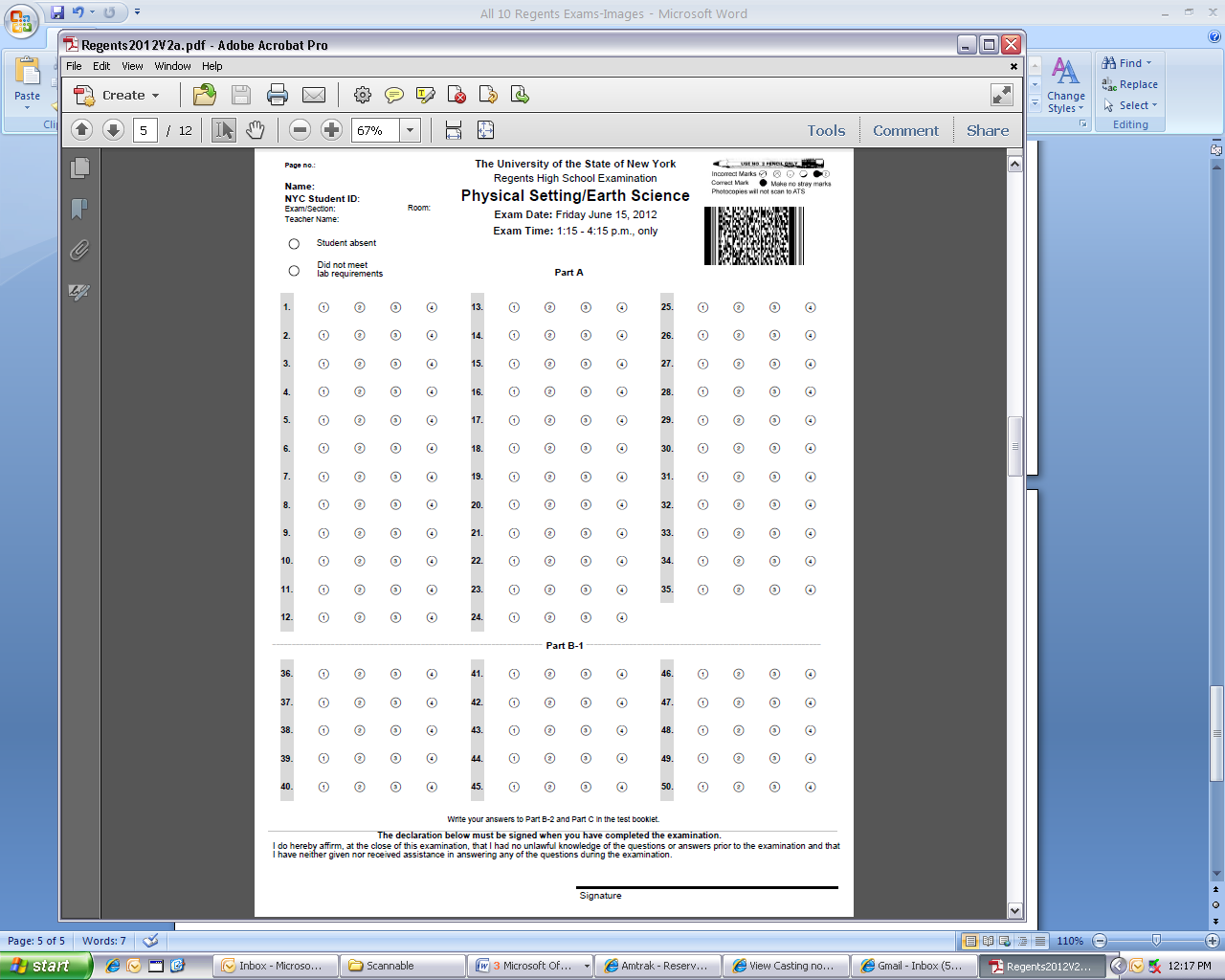 PHYSICAL SETTING/EARTH SCIENCE (p.2)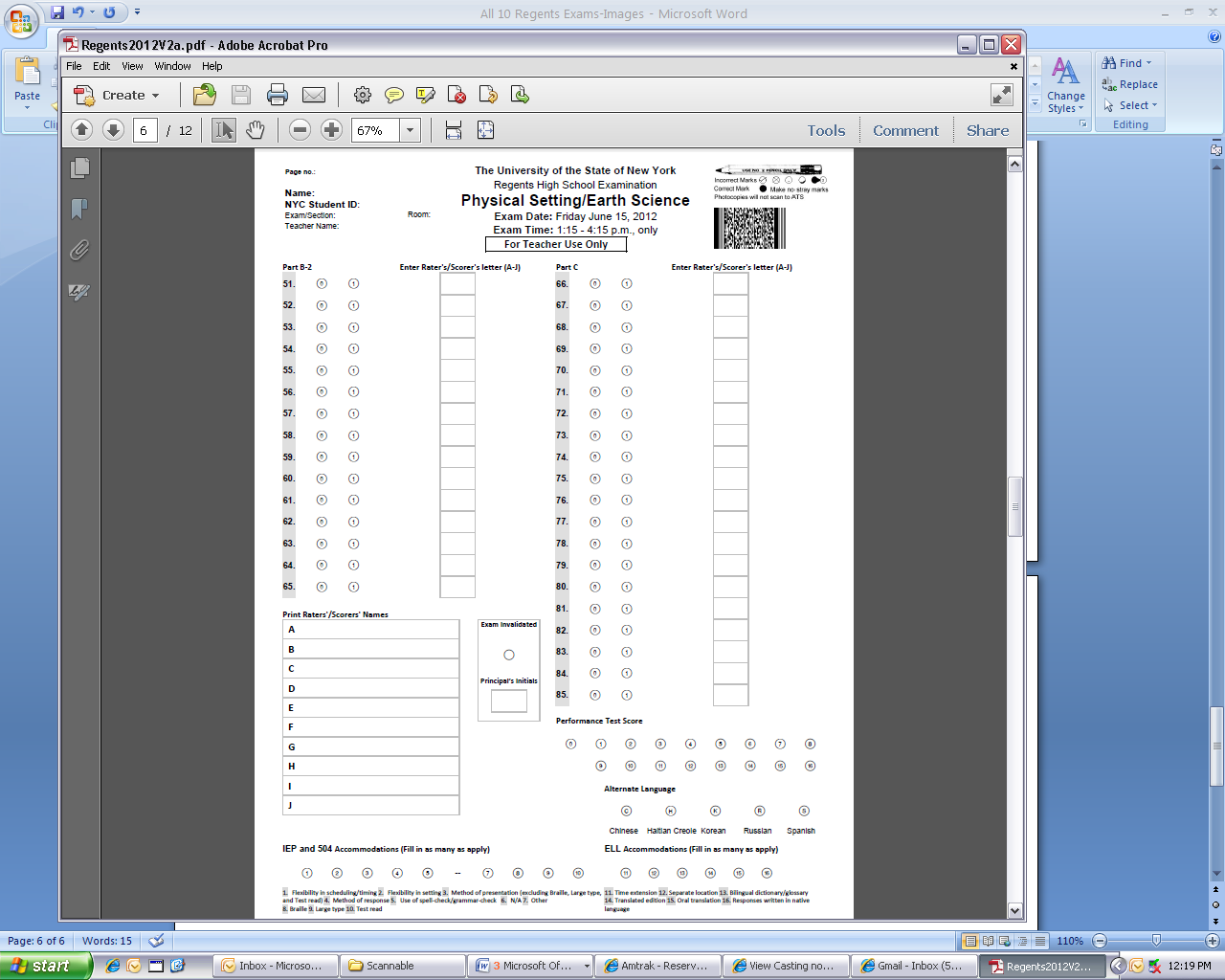 LIVING ENVIRONMENT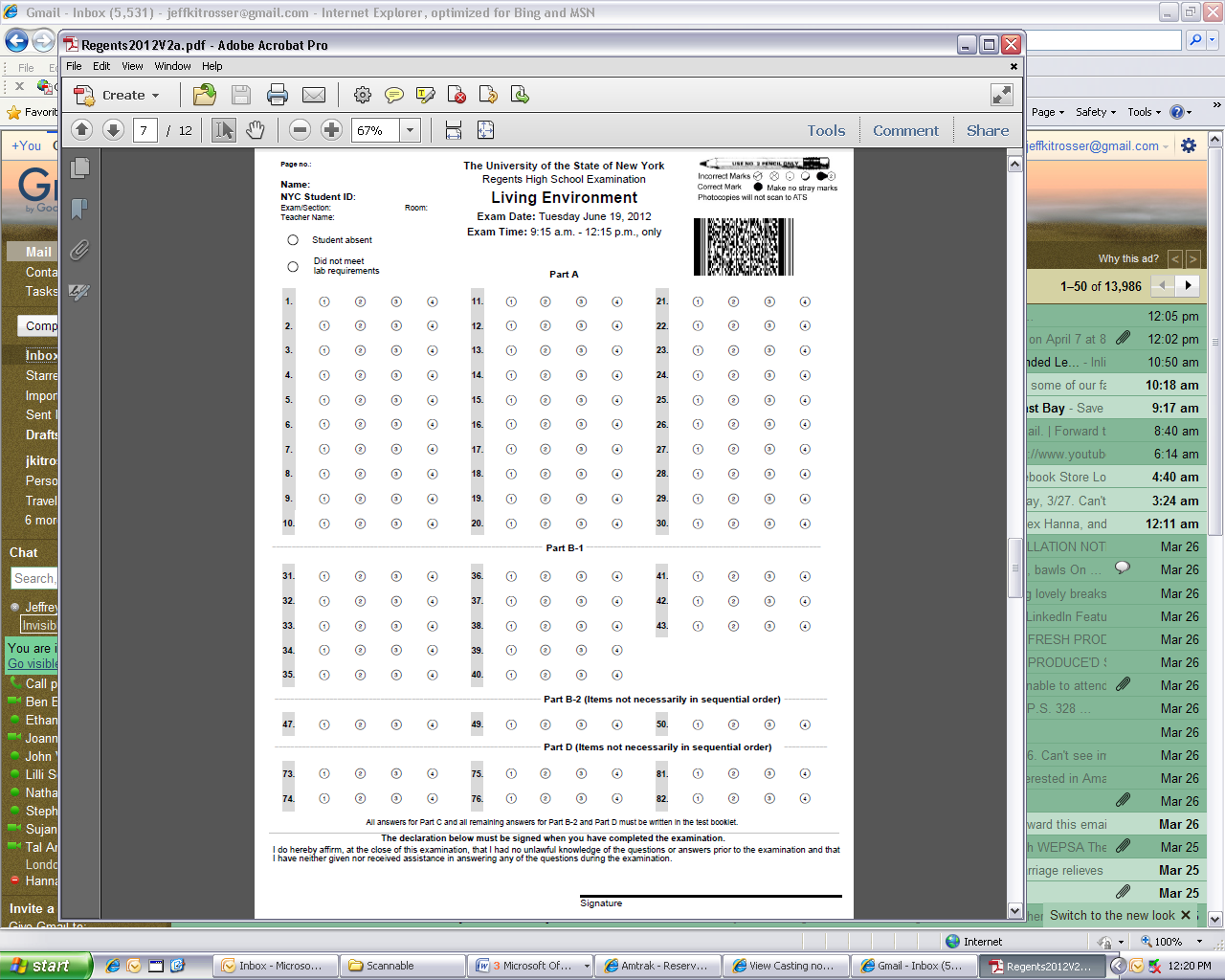 LIVING ENVIRONMENT (p.2)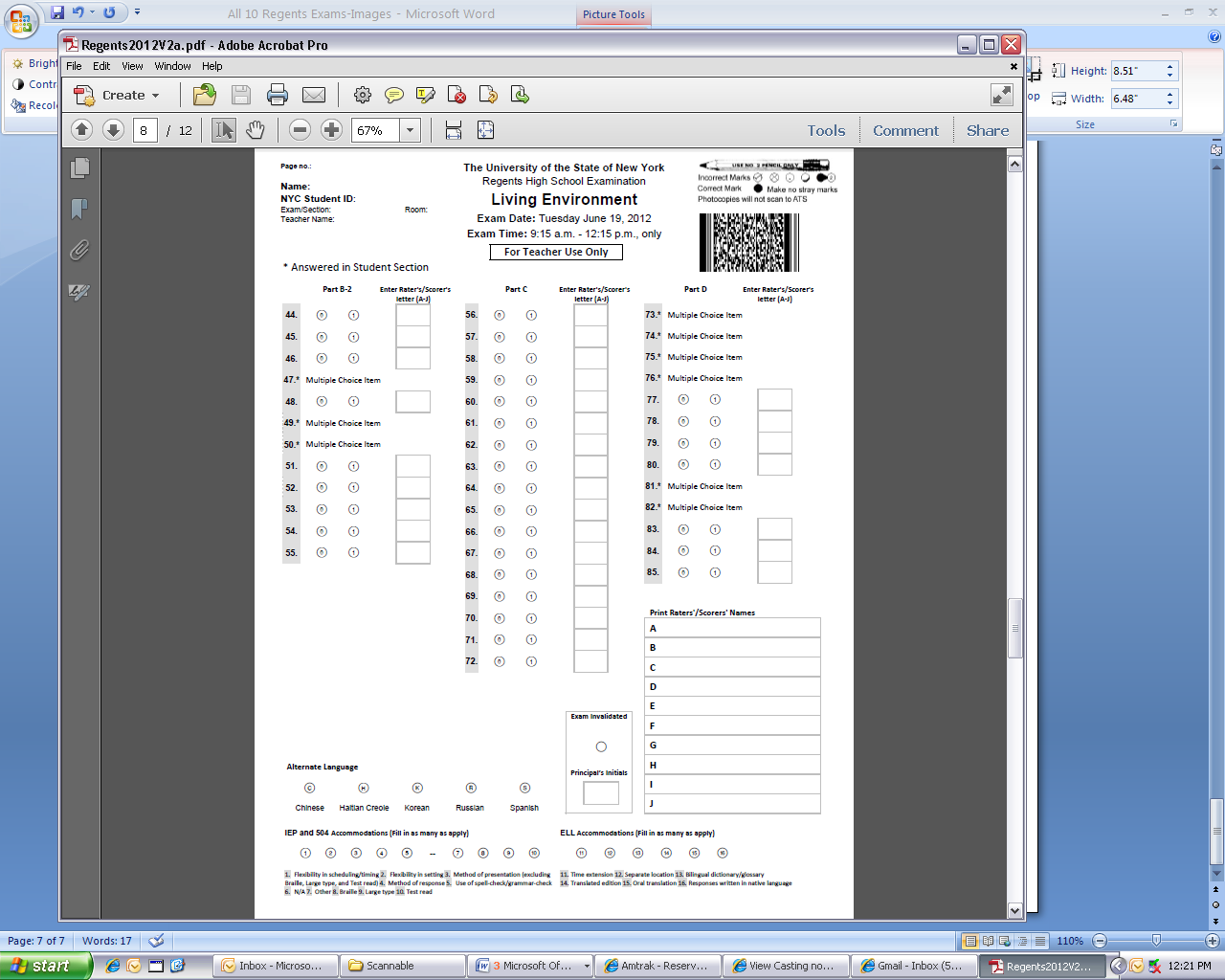 PHYSICAL SETTING/CHEMISTRY (p.1)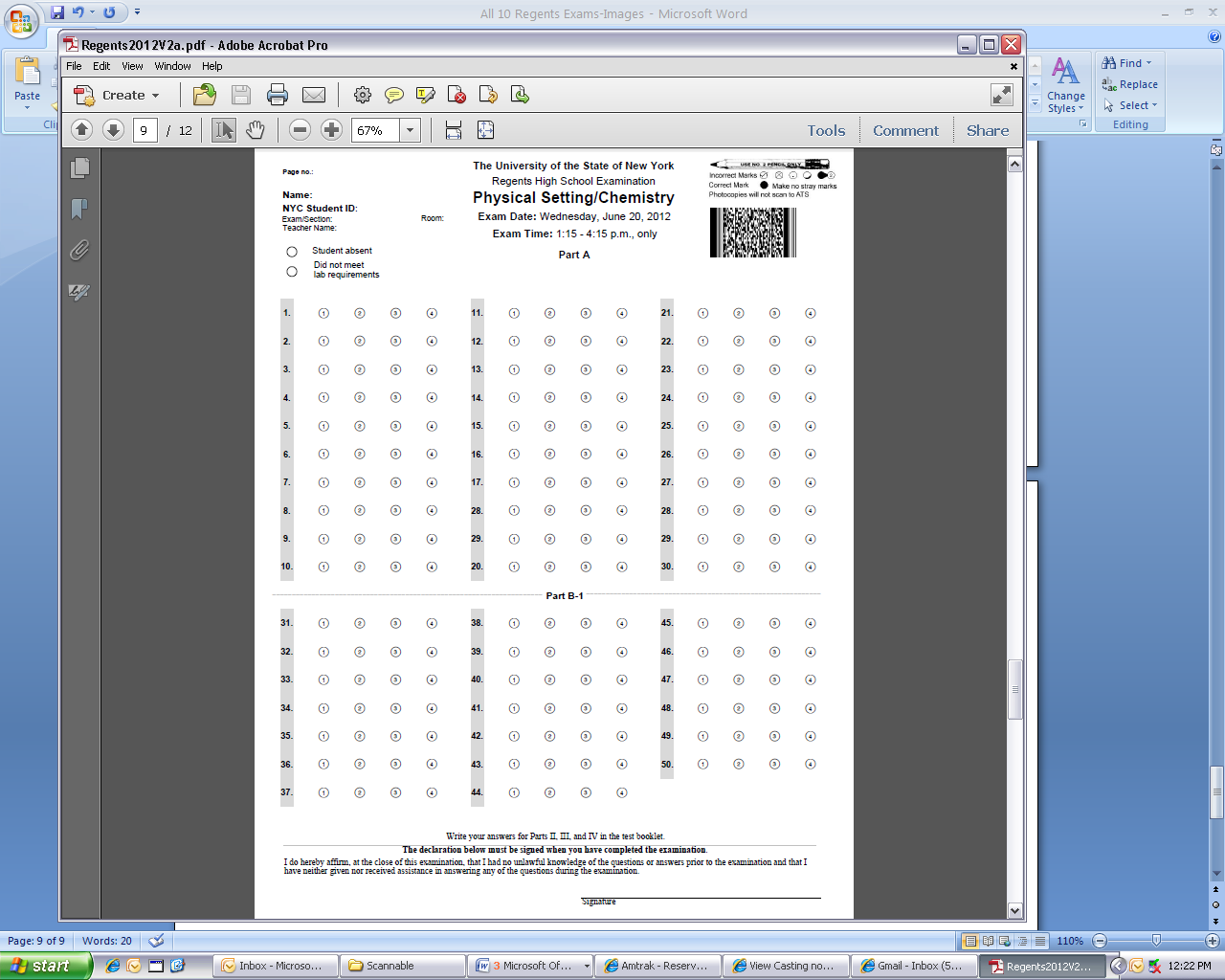 PHYSICAL SETTING CHEMISRY (p.2)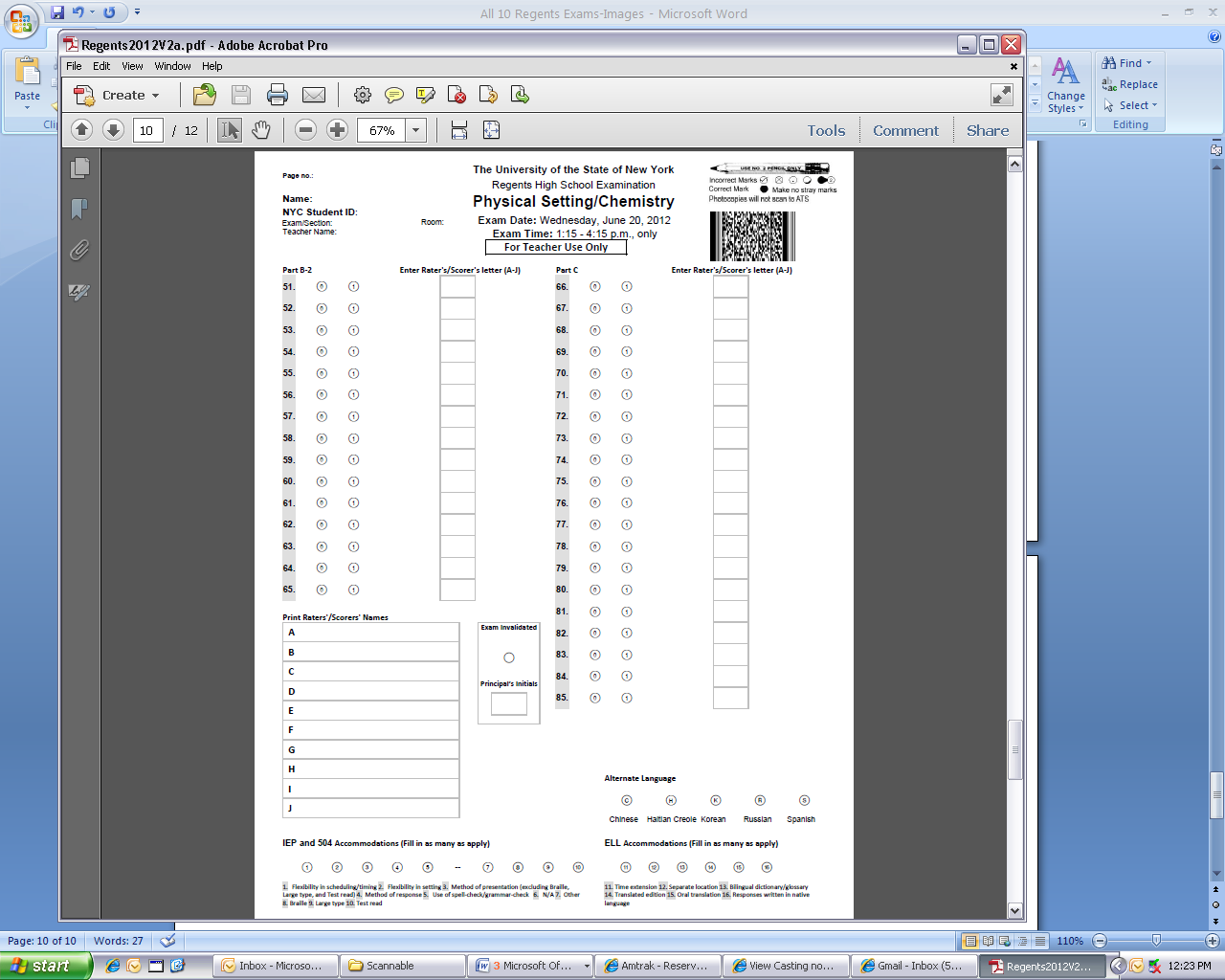 PHYSICAL SETTING/PHYSICS (p.1)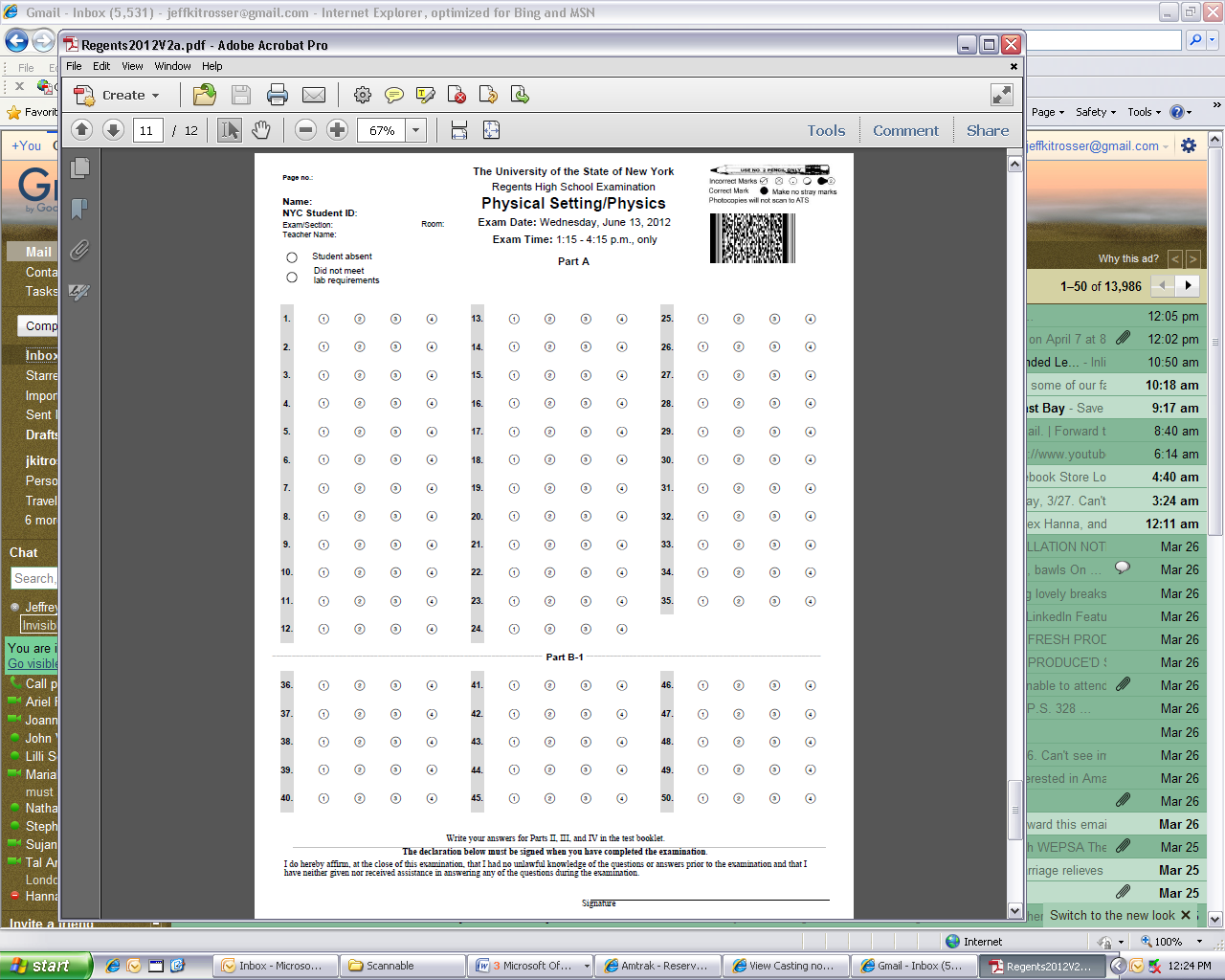 PHYSICAL SETTING/PHYSICS (p.2)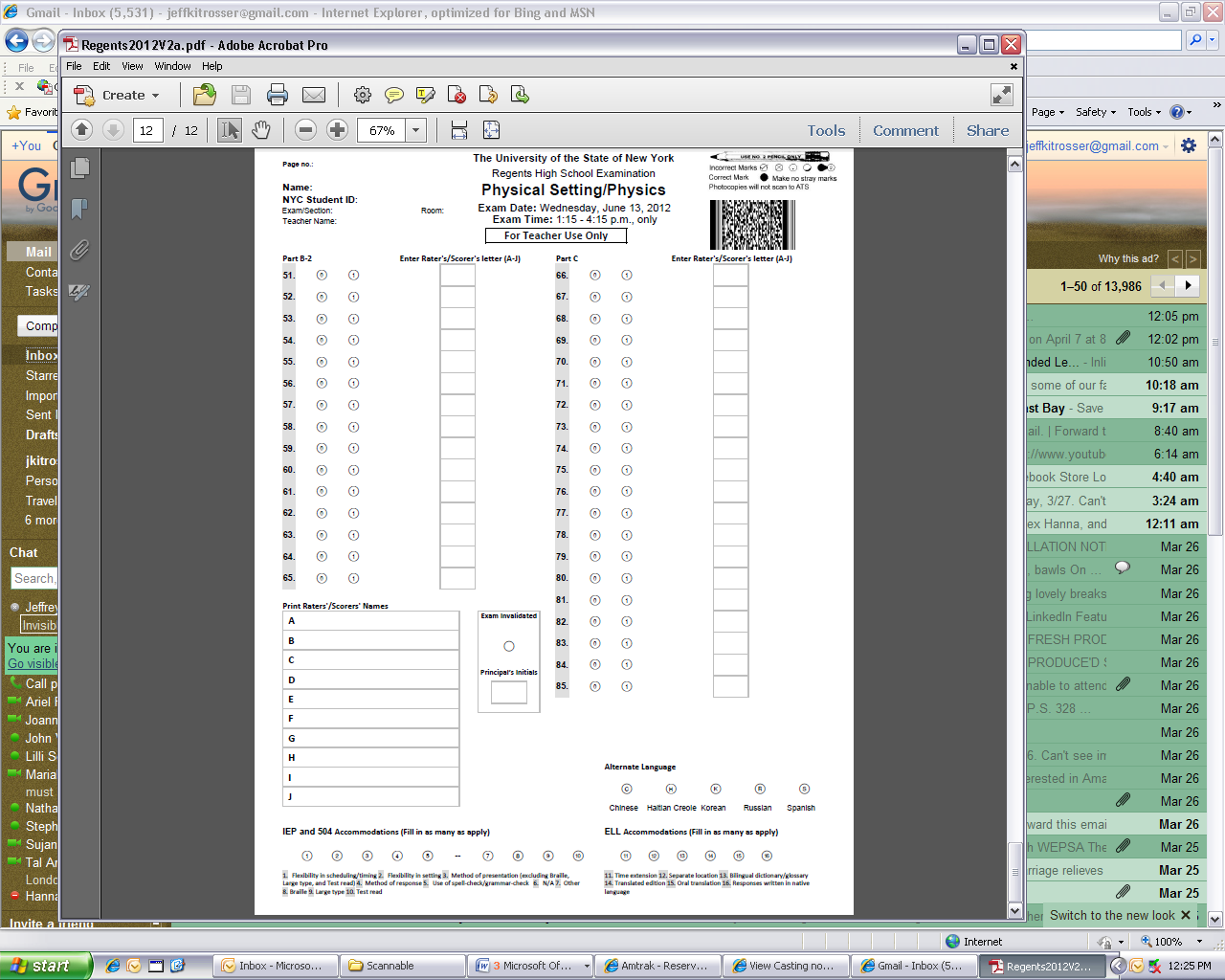 GLOBAL HISTORY & GEOGRAPHY (p.1)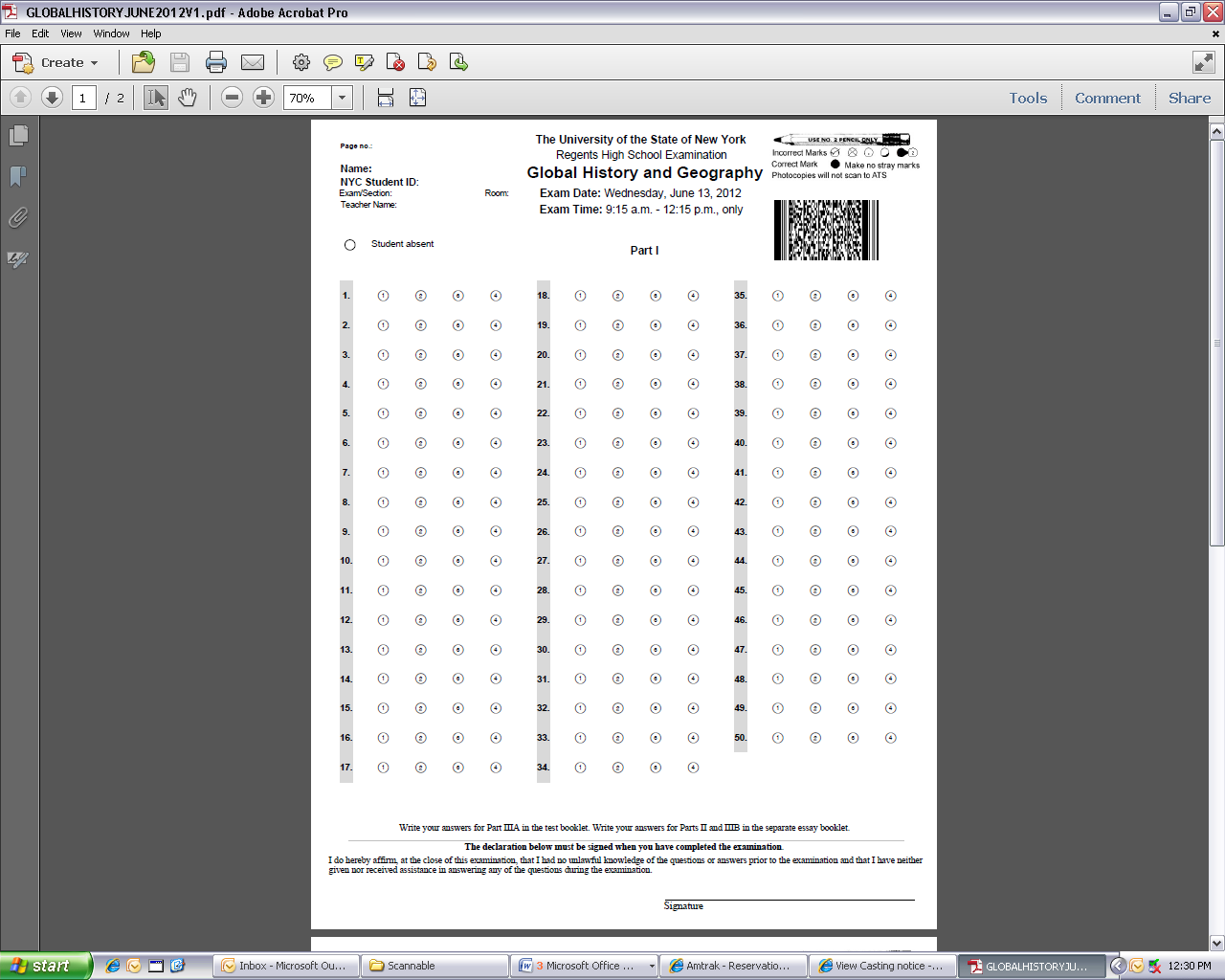 GLOBAL HISTORY & GEOGRAPHY (p.2)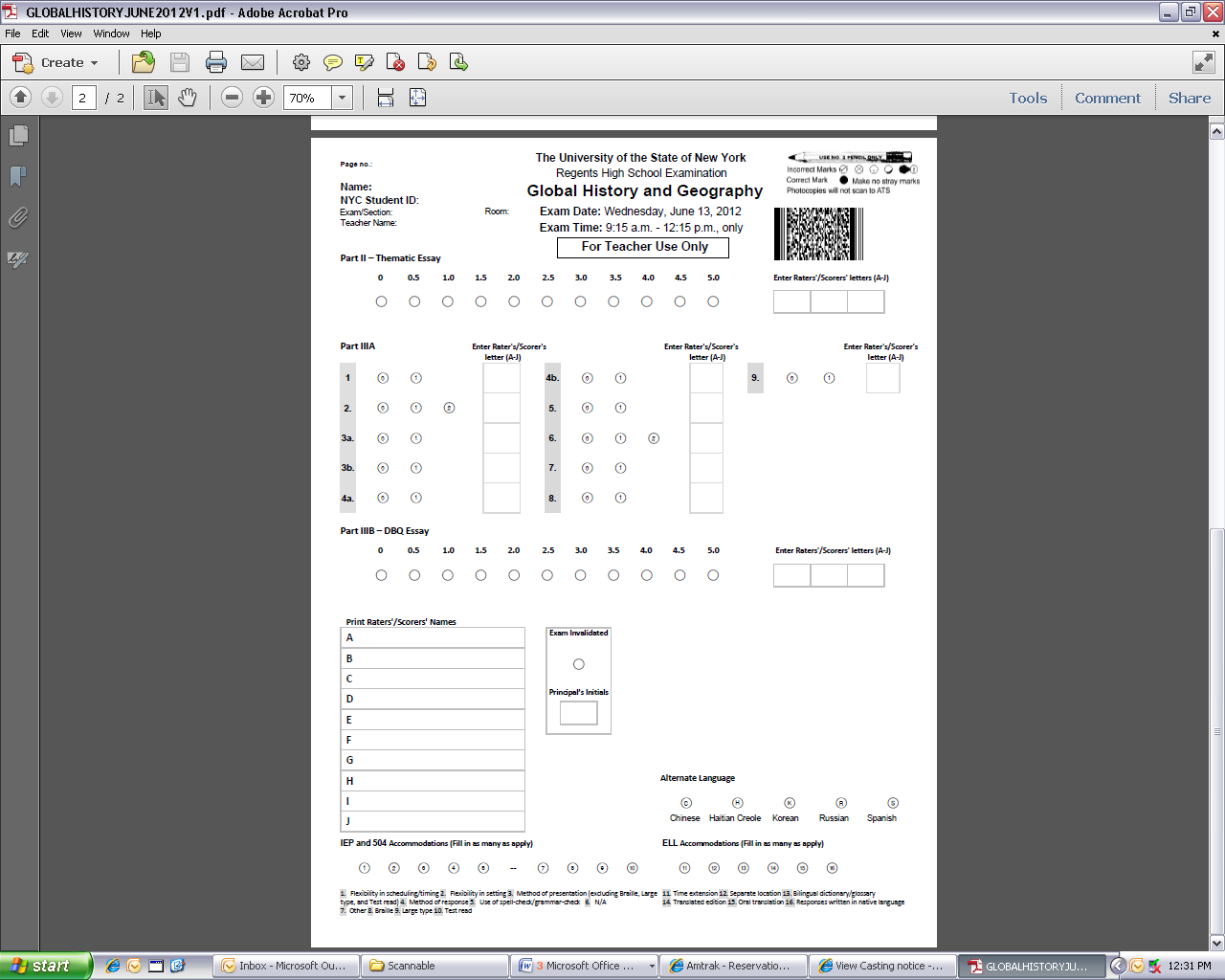 US HISTORY & GEOGRAPHY (p.1)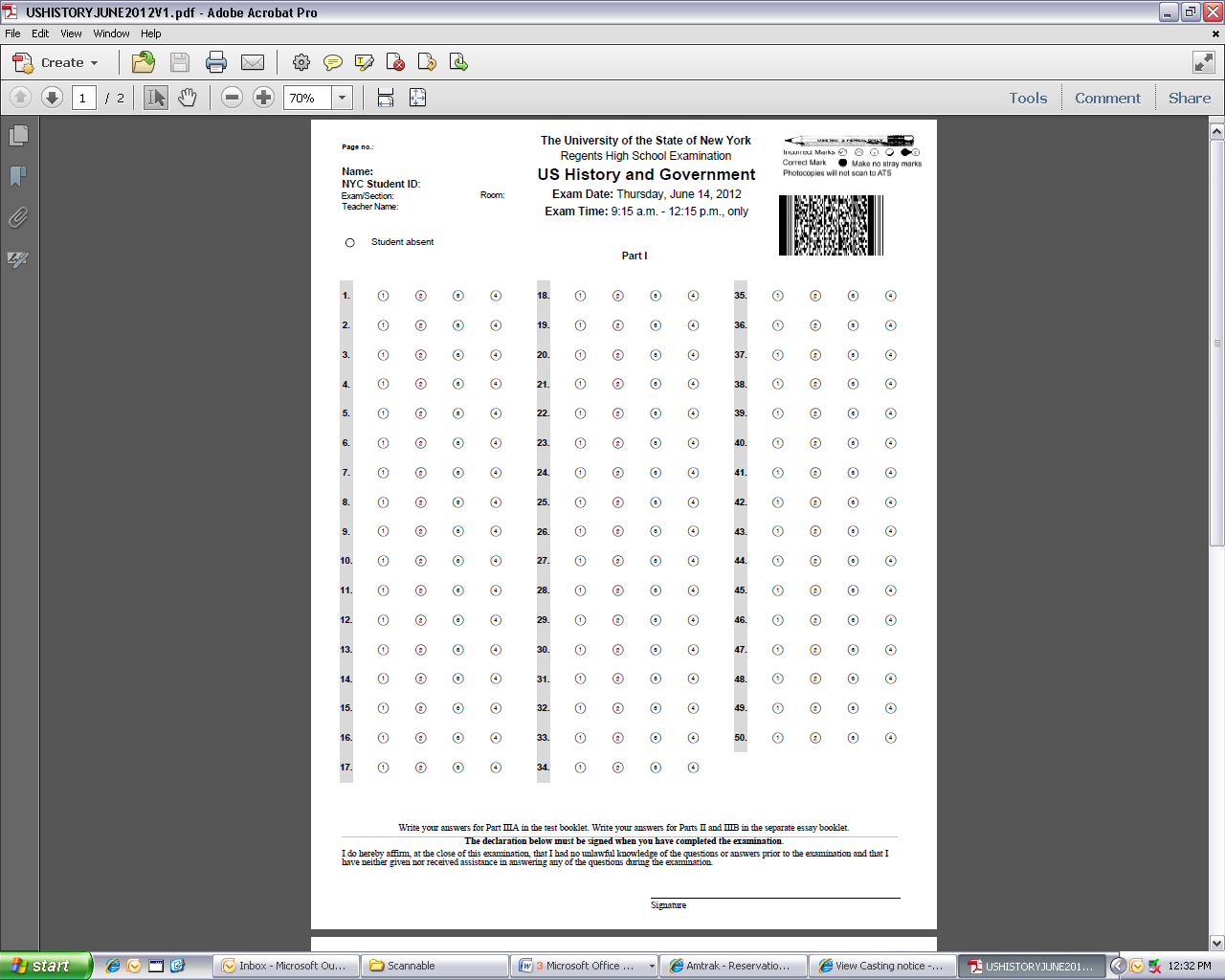 US HISTORY & GEOGRAPHY (p.2)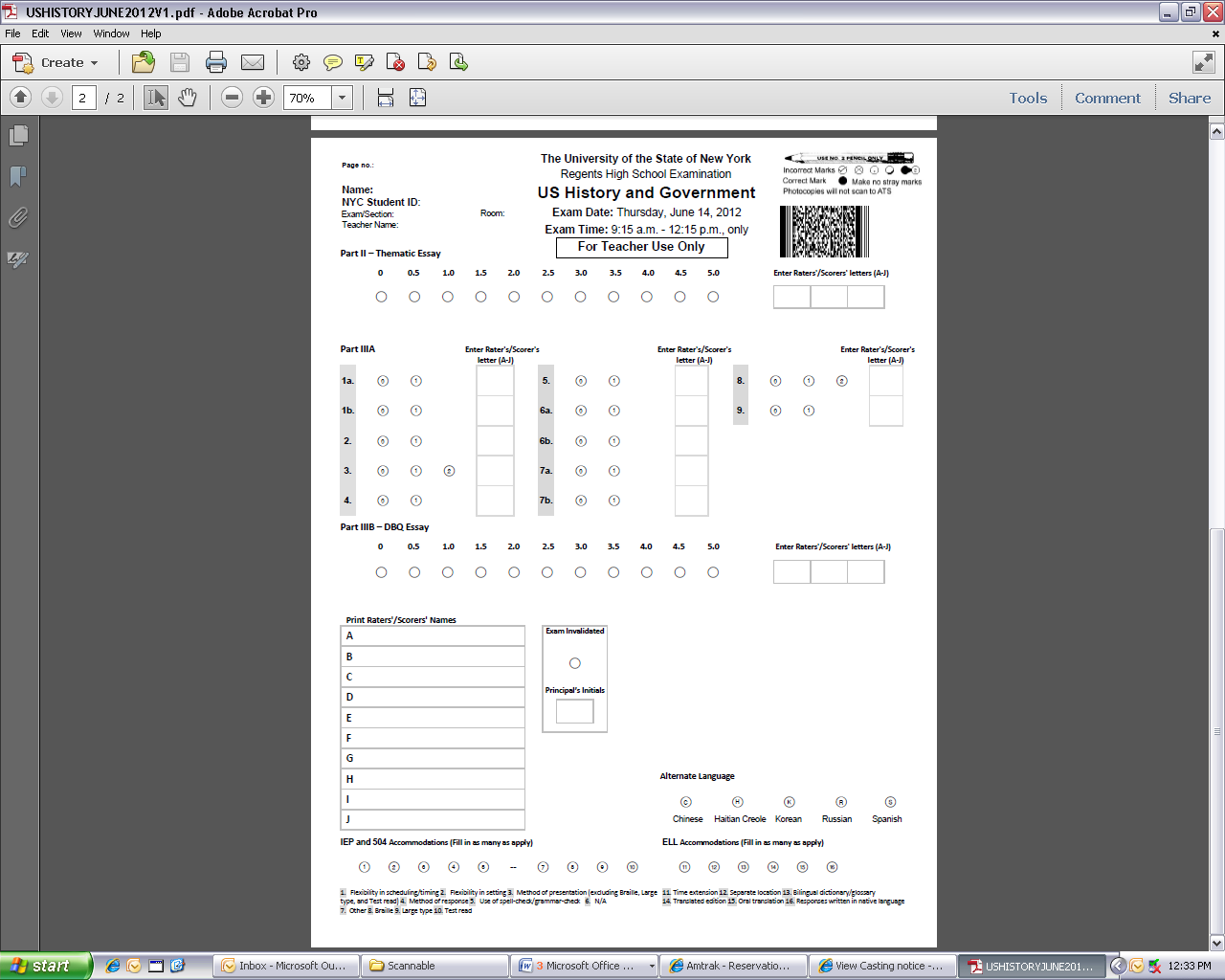 